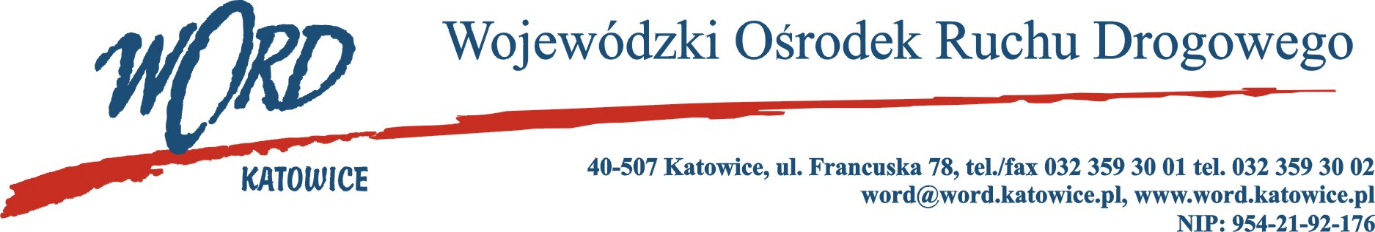 Postępowanie o udzielanie zamówienia publicznego o wartości poniżej 130.000 zł.Katowice, dnia 30.01.2023 r. AT-ZP.261.29.10.2023.ŁŻInformacja z otwarcia ofert w dniu 30.01.2023 r.Dotyczy: informacji z otwarcia ofert w dniu 30.01.2023 r. o godz. 10.30 w postępowaniu pn. „ Sukcesywna dostawa środków czystości dla Wojewódzkiego Ośrodka Ruchu Drogowego w Katowicach.”W przedmiotowym postępowaniu ofertę złożyli Wykonawcy: Najkorzystniejszą ofertę złożyła firma MARPOL Szlencka Sp. z o.o. ul. Michałkowicka 51, 41-103 Siemianowice Śląskie NIP: 6431778730  i z tą też firmą zawarta zostanie stosowna umowa.Dyrektor WORD KatowiceKrzysztof PrzybylskiLp.WykonawcyCena brutto Ilość punktów1Merida Sp. z o.o. Aleja Krakowska 59, 53-015 Wrocław NIP: 899002402091256,8277,422MARPOL Szlencka Sp. z o.o. ul. Michałkowicka 51, 41-103 Siemianowice Śląskie NIP: 643177873070653,431003Matchem2000 Sp. z o.o. ul. Hallerów 14b, 32-050 Skawina NIP: 945193045080520,7087,754Przedsiębiorstwo Handlowe ADMOR Jerzy Moryto, ul. Wierzbicka 58/1, 26-600 Radom NIP:948175835288741,7979,62